MODNI   HASSANE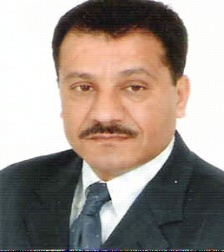 RUE  7 ,N°43  JAMILA   1  CD CASA                                                                                                 Marié  1 Enfant h.modni@hotmail.FrTél : 06 61 81 67 83RESPONSABLE  COMMERCIAL  EN  ELECTROMENAGEROBJECTIF :     Mettre mes compétences professionnelles  Et ma motivation au service                                           De vos clients.   EXPERIENCES     PROFESSIONNELLESRESPONSABLE  COMMERCIAL  CHARGE  DE PROJET     *                                                                                                                                                         Elaboration  et Réorganisation de la stratégie commerciale                                                                                                                                                                                                                                                       Définition de la nouvelle strategie sur les bases des années 2012 et 2013.                                    Réorganisation de la fonction commerciale en fonction des objectifs.                                                        Attribution des objectifs par produits /gamme/zone et par Commercial.                                   Découpage de zone.                                   Gestion produits fabrication et produits de négoces.                                   Choix de produits de négoce a importer.                                   Organisation et suivi du processus commercial pour  la  Certification ISO 9001 Version                                    2000  Obtenu en 2014  avec  succès .KEY  ACCOUNT  MANAGERREALISATION DE 33% DU CHIFFRE D'AFFAIRE GLOBAL /Lancement de la marque BOSCH sur le secteur traditionnel et dans       Certains magasins Spécialisé GMS .            Organisation de la stratégie commerciale Et restructuration.  Etablissement du nouveau tarifaire selon les gammes de  produits Déterminés.Nego de contrats avec les partenaires et fixation d'objectifs.Organisation des promos avec choix des produits.Formation de la FDV attribution des objectifs et contrôle.Suivi et contrôle du SAV.Découpage des territoires en zones.Travailler sur le sell out des magasins.Travaille avec un business plan établit au préalable selon des plans d actions  Programmes.           KEY  ACCOUNT  MANAGER                                   Responsable de certains magasins spécialisés; réseau                                       Traditionnel et certains grands comptes.                                      Elaboration de la stratégie commerciale.                                      Négociation de contrats avec les centrales achats avec                                       Référencement des nouveaux produits.                                      Organisation des promos avec choix de produits.                                      Démarchage ; prospection; prise des commandes.                                   Suivie des commandes ; recouvrement ;    Formation et contrôle force de vente (FDV).COMMERCIAL.                                 Vente PEM et GEM produits : CALOR/ TEFAL/ ROWENTA ET   INDESIT.                                         Développement du chiffre d'affaire.	                                 Organisation des opérations promotionnelles avec les Revendeurs.                                 Développement du produit PEM (petit électroménagers).                                 Formation  animateurs.                                 Participation au lancement de nouveaux produits.                                 Chargé de recouvrement.AGENT  COMMERCIAL  CHARGE  DE CLIENTS                           *Etude de marché, Enquête; concurrence.                                *Etude de dossier et cas. FORMATION COMPLEMENTAIRE1988 – 1990   DUT techniques de commercialisation IUT  LE  HAVRE France                                INSTITUT UNIVERSITAIRE DE TECHNOLOGIE1982 -1985  LICENCE  L.F1982  Baccalauréat sciences expérimentales  Série D.Mars à Aout 1997   SOCIETE AXE COMMUNICATION  animation des produits    Électroménagers Dans les magasins spécialises et les grandes surfaces.Février  2002 : séminaire de formation   "les techniques de ventes avec   La société  DISCOPHONE ELECTROMENAGERS".Janvier 2011 : séminaire de formation sur les démarches vente; conseil; sur le                                                  Management opérationnel et relation clients avec le groupe TMC    Maroc        2003/2004 : ISCAE formation sur deux modules commercial  et techniques de   Vente ; Marketing et relations clients.LES  LANGUES    Arabe         : Langue Maternelle.Français      : Courant.Anglais        : BienAUTRESCapacité d'adaptation.Sens du contact et de la communication.Dynamique ; persévèrent.Travail en équipe.